İHALE İLANI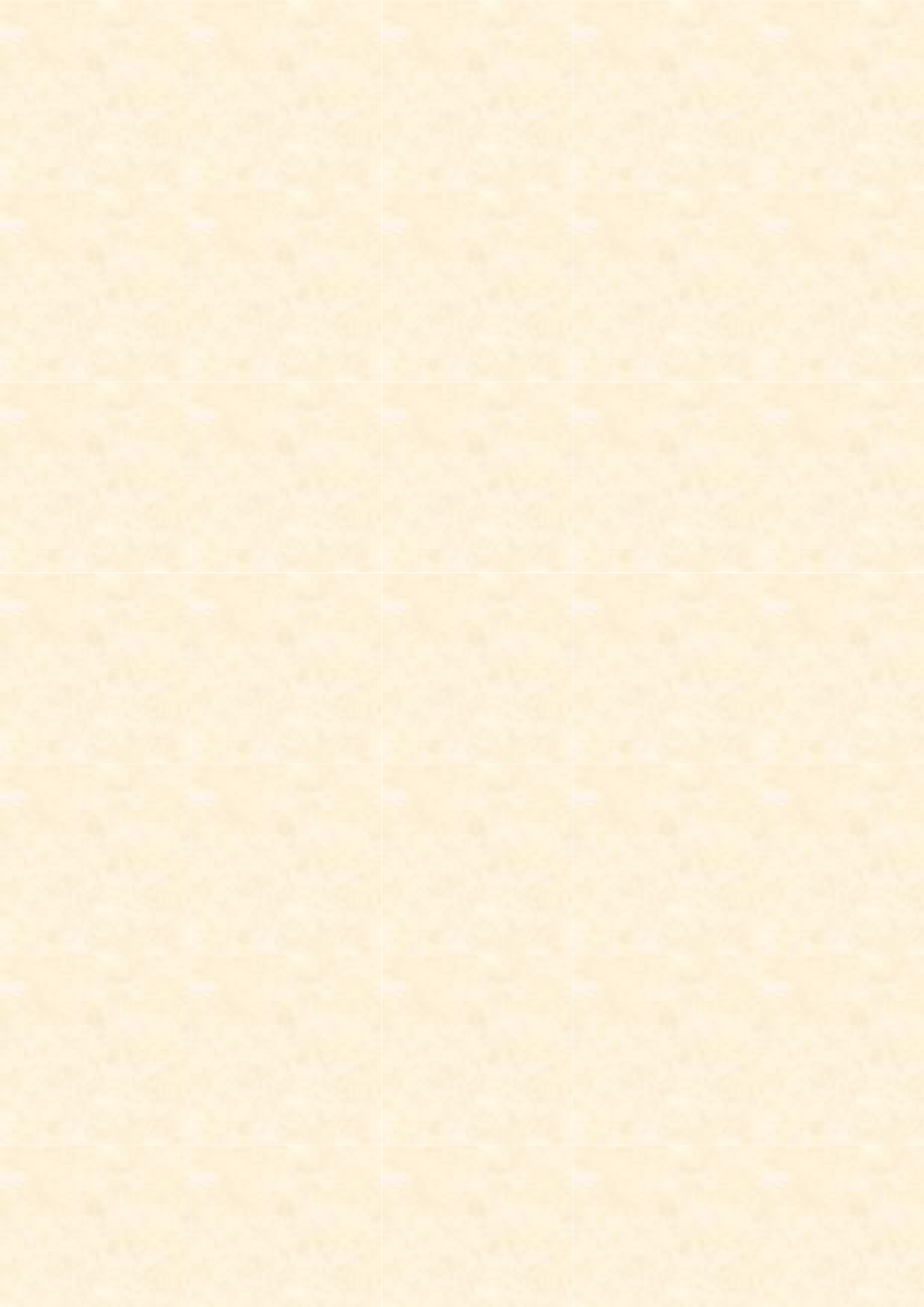 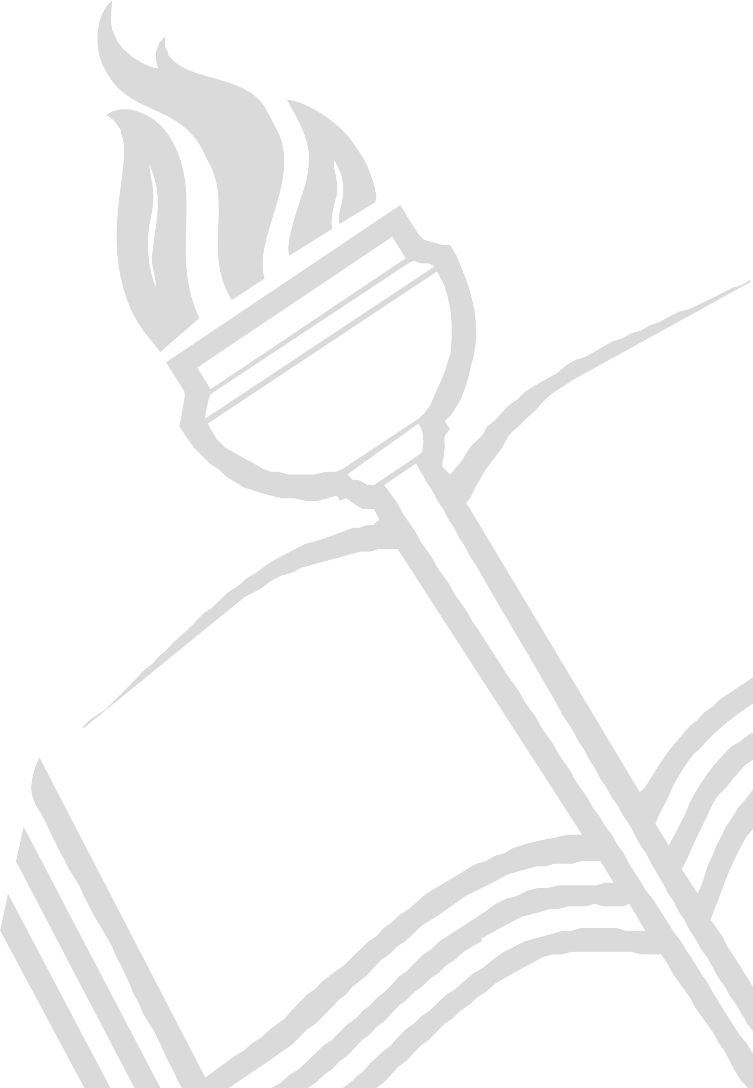 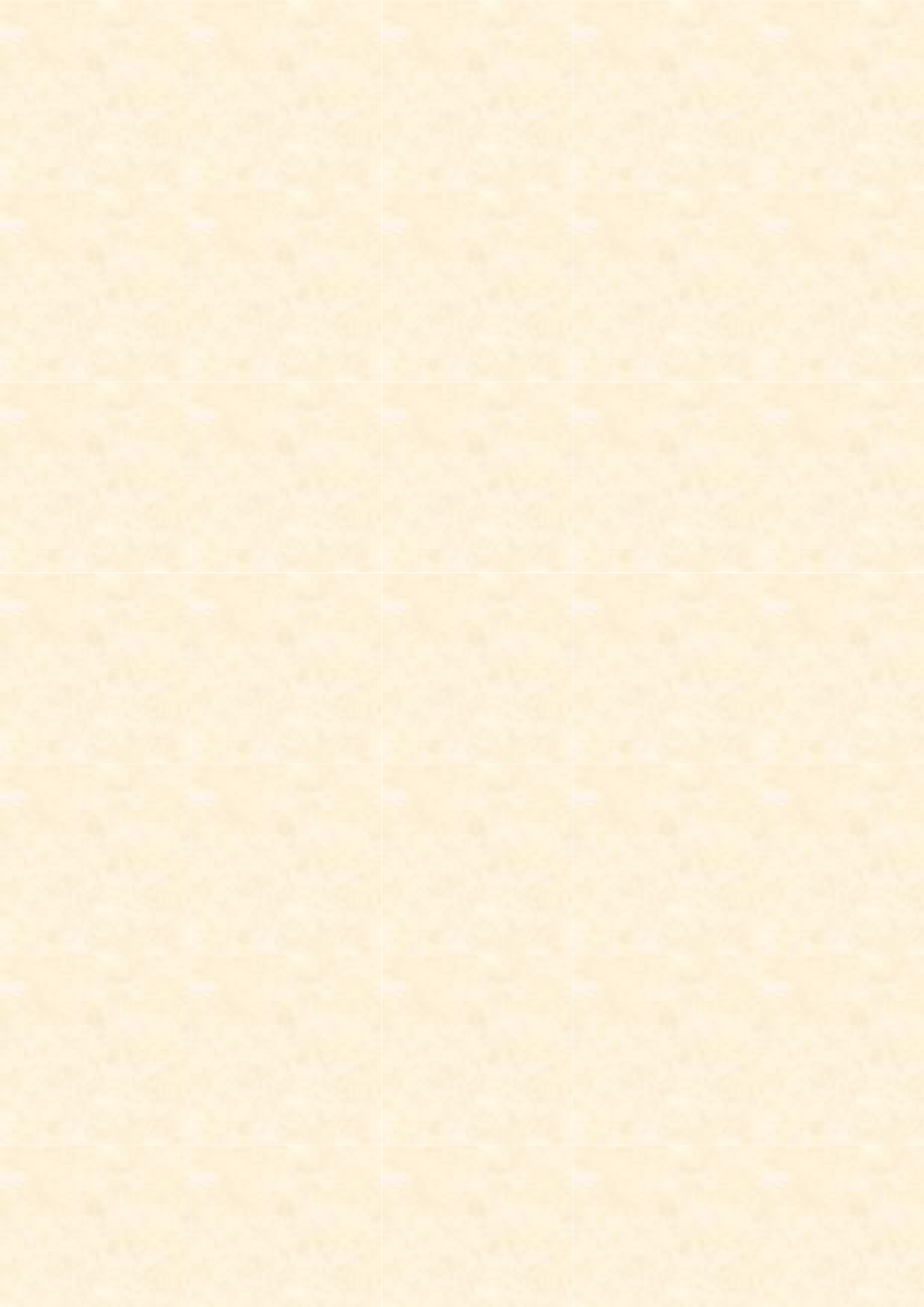 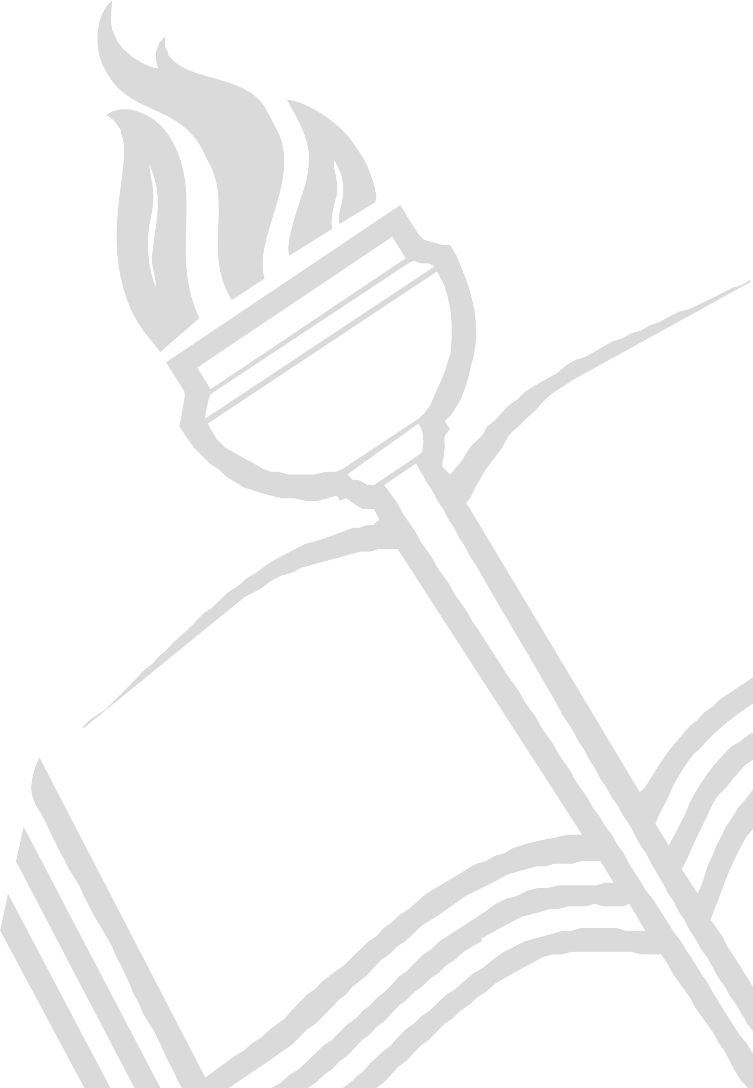                                                                       SİVAS ANADOLU İMAM HATİP LİSESİ                                     Müdürlüğü  Kantin İşletmesine Ait Kiralama İşlemleri İhale İlanıMadde 1. İhale konusu iş; Sivas Anadolu İmam Hatip Lisesi Müdürlüğü binası kantini, 09/02/2012 tarihli Milli Eğitim Bakanlığı Okul Aile Birliği Yönetmeliği çerçevesinde üçüncü şahıslara kiralamak suretiyle işletilecektir.Madde 2. Söz konusu okul kantini 08/09/1993 tarihli ve 2886 sayılı Devlet İhale Kanunu’nun 51. maddesinin birinci fıkrasının (g) bendine göre pazarlık usulü ile üçüncü sahıslara  kiralamak suretiyle işletilecektir. Kiralamada taraflarca sözleşme düzenlenir.Madde 3. Pazarlığa konu olan kantinin bulunduğu;Madde 4. İhaleye iştirak edenler, Milli Eğitim Bakanlığı Okul Aile Birliği Yönetmeliği Kiralama  Sözleşmesindeki genel hükümleri ve kantin kiralama işine ait şartnamedeki genel şartların tüm maddelerini önceden okumuş ve aynen kabullenmiş sayılırlar.Madde 5. İhaleye katılmak isteyenler, ihale ile ilgili şartnameyi Sivas Sivas Anadolu İmam Hatip Lisesi Müdürlüğü Okul Aile Birliğinin Ziraat Bankası Sivas Kongre Şubesi TR790001002111369174075003 nolu hesabına 100,00-TL(Yüz  TL) yatırarak, makbuz karşılığında Sivas Anadolu İmam Hatip Lisesi  Müdürlüğünden temin edebileceklerdir.Madde 6. İhaleye Katılacak Kişilerde Aranacak Şartlar:6.1-T.C. vatandaşı olmak.6.2-Yüz kızartıcı bir suçtan hüküm giymemiş olmak.6.3-Başka bir kantin işletiyor olmamak ve Geçmiş eğitim-öğretim yılında kantin işletmeciliği yapıldı ise borcu bulunmamak6.4-İhaleye katılmak isteyen kişi bizzat katılacaktır.(Vekalet ile ihaleye girilmez)6.5-Mesleki Yeterlilik Belgesi’ne sahip olmak, kantin işletmeciliği ustalık belgesine haiz olmak şarttır. (ustalık belgesi veya işyeri açma belgesi yoksa kalfalık ve kurs bitirme belgesine sahip olması şartı aranacaktır.)6.6-İhaleden men yasağı almamış olmak6.7-Vergi borcu bulunmamak.6.8-İhalesine katıldığı okulun/kurumun servis taşımacılığını yapmamak.6.9-Sağlık yönünden sakıncalı olmamak.(Sağlık raporu)6.10-İhaleye 18 yaşından küçük olmamak şartıyla gerçek kişiler katılabilir.6.11-Komisyon başkanı ve üyeleri ile okul aile birliğinin yönetim ve denetim kurulu üyelerinin üçüncü dereceye kadar yakını olmamak.1/1               Madde 7. İhale Komisyonuna Verilecek Evraklar :7.1-İkametgah senedi (6 aydan eski olmamak)7.2-Nüfus cüzdanı fotokopisi7.3-Sabıka kaydı (6 aydan eski olmamak)7.4-Başka bir kantin çalıştırmadığına dair alınmış belge (Sivas Esnaf ve Sanatkarlar Odasından). Geçmiş eğitim-öğretim yılında kantin işletmeciliği yapıldı ise borcu olmadığına dair belge.7.5-05/06/1986 tarihli 3308 sayılı Mesleki Eğitim Kanunu hükümlerine göre kantincilik alanında alınmış ustalık belgesi istenir. Ustalık belgesi veya ustalık belgesine denklik ibaresi bulunan işyeri açma belgesi bulunmaması durumunda kurs   bitirme belgesi, kalfalık belgelerinden en az birine sahip olma şartı aranır.7.6-İhalesine katıldığı okulun/kurumun servis taşımacılığını yapmadığına dair belge.7.7-İhale şartnamesi alındı dekontu. (Aslı)7.8-İhale şartnamesinin Sivas Anadolu İmam Hatip Lisesi Müdürlüğü imzalı örneği.7.9-Geçici teminat Sivas Anadolu İmam Hatip Lisesi Okul Aile Birliğinin hesabına, tespit edilen yıllık kira bedelinin %3’ünden az olmamak üzere Ziraat Bankası Sivas Kongre Şubesi TR790001002111369174075003 nolu  hesabına  ( 383TL) tekabül eden tutarı geçici  teminat olarak yatırdığına dair dekont.7.10-İhaleye katılacak iştirakçinin sağlık raporu (6 aydan eski olmamak, ihaleyi aldıktan sonra istenecektir.)7.11-İhaleden men yasağı almadığına dair belge.7.12-Ihaleye 18 yaşından küçük olmamak şartıyla gerçek kişiler katılabilir.7.13-Katılımcının Vergi Borcu Bulunmadığına Dair BelgeMadde 8. Diğer Hususlar : 8.1-Kantin ihalesini alan kişi  fiilen sözleşme sonuna kadar kantini işletecektir.Hiçbir şekilde   kantini başkasına        devredemez.8.2-Tekliflerde Dış Zarfın 2886 sayılı Devlet İhale Kanununun 38.maddesine uygun olacak.8.3-Teklif ve belgeler Şartnamede açıklandığı şekilde hazırlanarak İhale Komisyonuna, ihale günü  ihale saatine       kadar teslim edilecektir. Belirtilen gün ve saate kadar dosyayı teslim etmeyenler ihaleye katılamazlar.8.4-İhale üzerinde kalan istekli kararın  kendisine tebliğinden itibaren (7) yedi gün içinde kesin teminat ile işletme       bedelinin ilk taksidini peşin yatırarak sözleşme imzalayacaktır. Aksi takdirde teminat irat kaydedilir.8.5-Sözleşmeler bir yıllık olup öğrenci ve personel sayısında %25 oraınında değişiklik durumu göz önünde       bulundurularak her yıl (TÜFE-onikiaylık ortalamalara göre yüzde değişim) oranında artış yapılacaktır.8.6-İhaleden önce kantin yeri görülebilir.8.7-Yıllık işletme bedeli peşin veya (8,5) sekiz buçuk ayda taksitlerle ödenir. Okulların yarıyıl tatilinde olduğu Şubat       ayında (15) günlük ile yaz tatilinde olduğu Haziran, Temmuz, Ağustos aylarında kira ödenmez.8.8-Kantin yükümlülüklerinin takibi birlik ve okul yönetimi tarafından yapılır. Kantin işletmecisinin yükümlülüklere       uymadığı birlik yönetimince tespit edildiğinde sözleşme birlik kararı ile feshedilir.8.9-İşletmeye ait elektrik ve su sayaç abonelikleri yeni müstecir tarafından kendi adına yapılacaktır.8.10- Şartname ve akdedilecek sözleşmenin takibinden doğacak her türlü ihtilaf mercii ilgili yasalar çerçevesinde         Sivas Mahkemeleri ve Sivas İcra Daireleri’dir.Özel Şart: Milli Eğitim Bakanlığı tarafından hazırlanan 09/02/2012 tarih ve 28199 sayılı Resmi Gazetede yayımlanan Okul Aile Birliği Yönetmeliğinin ekler bölümünde buluna Özel Şartlar başlığında “ Kiracının değişmesi durumda; kantine jkiracı tarafından yapılan tüm tesisi masrafları kullanım süresi ve amortisman da dikkate alınarak okul, birlik, varsa ilgili oda temsilcisinin / kuruluşunun ve gerektiğinde bilirkişi katılımıyla oluşturulan komisyonca takdir edilen meblağ, eski kiracıya yeni kiracı tarafından ödenir. Bu husus ihale ilanında ve şartnamede belirtilir. “ hükmü gereğince eski kiracıtarafından yapılan tüm tesis masrafları, okulumuzca oluşturulan komisyon tarafından belirlenen miktar eski kiracıya yeni kiracı tarafından ödenir.	Madde 9. İş bu ilan 28/02/2023 Salı günü saat 14:00 ile 07/03/2023 Salı. günü saat 14:00 kadar 7 gün süre ile Sivas Milli Eğitim Müdürlüğü, Sivas Anadolu İmam Hatip Lisesi Müdürlüğü ilan panolarında ve Sivas Milli Eğitim Müdürlüğü’nün resmi İnternet sitesi (sivas.meb.gov.tr) adreslerinde ilan edilecektir.28/02/2023Sivas Anadolu İmam Hatip Lisesi Müdürlüğüİhale Komisyonu                                                                                                                                                                                            1/2